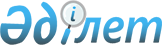 Қалалық мәслихаттың 2019 жылғы 25 желтоқсандағы № 35/282 "2020-2022 жылдарға арналған Гүлшат және Саяқ кенттерінің бюджеті туралы" шешіміне өзгерістер мен толықтырулар енгізу туралы
					
			Мерзімі біткен
			
			
		
					Қарағанды облысы Балқаш қалалық мәслихатының 2020 жылғы 18 наурыздағы № 37/303 шешімі. Қарағанды облысының Әділет департаментінде 2020 жылғы 20 наурызда № 5756 болып тіркелді. Мерзімі өткендіктен қолданыс тоқтатылды
      Қазақстан Республикасының 2008 жылғы 4 желтоқсандағы Бюджет кодексіне, Қазақстан Республикасының 2001 жылғы 23 қаңтардағы "Қазақстан Республикасындағы жергілікті мемлекеттік басқару және өзін-өзі басқару туралы" Заңына сәйкес қалалық мәслихат ШЕШТІ:
      1. Қалалық мәслихаттың 2019 жылғы 25 желтоқсандағы №35/282 "2020-2022 жылдарға арналған Гүлшат және Саяқ кенттерінің бюджеті туралы" (Нормативтік құқықтық актілерді мемлекеттік тіркеу тізілімінде № 5634 болып тіркелген, 2020 жылғы 10 қаңтардағы №1-2 (12894) "Балқаш өңірі", 2020 жылғы 10 қаңтардағы №1-2 (1885) "Северное Прибалхашье" газеттерінде, Қазақстан Республикасының нормативтік құқықтық актілерінің электрондық түрдегі эталондық бақылау банкісінде 2020 жылғы 08 қаңтарда жарияланған) шешіміне келесі өзгерістер мен толықтырулар енгізілсін:
      1) 3 тармағы жаңа редакцияда мазмұндалсын:
      "3. Осы шешімге қоса тіркелген 5, 6 және 7 қосымшаларға сәйкес 2020-2022 жылдарға арналған Саяқ кентінің бюджеті бекітілсін, оның ішінде 2020 жылға келесі көлемдерде:
      1) кірістер – 176 619 мың теңге, оның ішінде:
      салықтық түсімдер – 918 мың теңге;
      салықтық емес түсімдер – 2010 мың теңге;
      негізгі капиталды сатудан түсетін түсімдер – 0 мың теңге;
      трансферттер түсімі – 173 691 мың теңге;
      2) шығындар – 184 029 мың теңге;
      3) таза бюджеттік кредиттеу – 0 мың теңге:
      бюджеттік кредиттер – 0 мың теңге;
      бюджеттік кредиттерді өтеу – 0 мың теңге;
      4) қаржы активтерімен операциялар бойынша сальдо – алу 0 мың теңге, оның ішінде:
      қаржы активтерін сатып алу – 0 мың теңге;
      мемлекеттің қаржы активтерін сатудан түсетін түсімдер – 0 мың теңге;
      5) бюджет тапшылығы (профициті) – алу 7410 мың теңге;
      6) бюджет тапшылығын қаржыландыру (профицитін пайдалану) – 7410 мың теңге:
      қарыздар түсімі – 0 мың теңге;
      қарыздарды өтеу – 0 мың теңге;
      бюджет қаражатының пайдаланылатын қалдықтары – 7410 мың теңге.";
      2) келесі мазмұндағы 4-1 тармағымен толықтырылсын:
      "4-1. 2020 жылға арналған Саяқ кентінің бюджет шығындарының құрамында, 2019 жылы бөлінген, 1 мың теңге сомасында пайдаланылмаған (толық пайдаланылмаған) нысаналы трансферттерді қайтару қарастырылғаны ескерілсін".
      3) көрсетілген шешімнің 5 қосымшасы осы шешімнің қосымшасына сәйкес жаңа редакцияда мазмұндалсын.
      2. Осы шешім 2020 жылдың 1 қаңтарынан бастап қолданысқа енеді. 2020 жылға арналған Саяқ кентінің бюджеті
					© 2012. Қазақстан Республикасы Әділет министрлігінің «Қазақстан Республикасының Заңнама және құқықтық ақпарат институты» ШЖҚ РМК
				
      Сессия төрағасы

Л. Григоренко

      Қалалық мәслихат хатшысы

К. Тейлянов
Балқаш қалалық
мәслихатының
2020 жылғы 18 наурызы
№ 37/303
шешіміне қосымша2019 жылғы 25 желтоқсандағы № 35/282
Балқаш қалалық мәслихатының шешіміне
5 қосымша
Санаты
Сыныбы
Кіші сыныбы
Атауы
Сомасы, (мың теңге)
I. Кірістер
176619
1
Салықтық түсімдер
918
01
Табыс салығы
750
2
Жеке табыс салығы
750
04
Меншiкке салынатын салықтар
168
1
Мүлiкке салынатын салықтар
41
3
Жер салығы
120
4
Көлiк құралдарына салынатын салық
7
2
Салықтық емес түсiмдер
2010
01
Мемлекеттік меншіктен түсетін кірістер
2010
5
Мемлекет меншігіндегі мүлікті жалға беруден түсетін кірістер
2010
4
Трансферттердің түсімдері
173691
02
Мемлекеттiк басқарудың жоғары тұрған органдарынан түсетiн трансферттер
173691
3
Аудандардың (облыстық маңызы бар қаланың) бюджетінен трансферттер
173691
Функционалдық топ
Функционалдық топ
Функционалдық топ
Функционалдық топ
Функционалдық топ
Сомасы, (мың теңге)
Кіші функция
Кіші функция
Кіші функция
Кіші функция
Сомасы, (мың теңге)
Бюджеттік бағдарламалардың әкiмшiсi
Бюджеттік бағдарламалардың әкiмшiсi
Бюджеттік бағдарламалардың әкiмшiсi
Сомасы, (мың теңге)
Бағдарлама
Бағдарлама
Сомасы, (мың теңге)
Атауы
Сомасы, (мың теңге)
II. Шығындар
184 029
01
Жалпы сипаттағы мемлекеттiк қызметтер 
59 419
1
Мемлекеттiк басқарудың жалпы функцияларын орындайтын өкiлдi, атқарушы және басқа органдар
59 419
124
Аудандық маңызы бар қала, ауыл, кент, ауылдық округ әкімінің аппараты
59 419
001
Аудандық маңызы бар қала, ауыл, кент, ауылдық округ әкімінің қызметін қамтамасыз ету жөніндегі қызметтер
56 770
022
Мемлекеттік органның күрделі шығыстары
2 649
04
Бiлiм беру
51 846
1
Мектепке дейiнгi тәрбие және оқыту
51 846
124
Аудандық маңызы бар қала, ауыл, кент, ауылдық округ әкімінің аппараты
51 846
041
Мектепке дейінгі білім беру ұйымдарында мемлекеттік білім беру тапсырысын іске асыруға
51 846
06
Әлеуметтiк көмек және әлеуметтiк қамсыздандыру
1 050
2
Әлеуметтiк көмек
1 050
124
Аудандық маңызы бар қала, ауыл, кент, ауылдық округ әкімінің аппараты
1 050
003
Мұқтаж азаматтарға үйде әлеуметтік көмек көрсету
1 050
07
Тұрғын үй-коммуналдық шаруашылық
55 660
3
Елді-мекендерді көркейту
55 660
124
Аудандық маңызы бар қала, ауыл, кент, ауылдық округ әкімінің аппараты
55 660
008
Елді мекендердегі көшелерді жарықтандыру
1 931
009
Елді мекендердің санитариясын қамтамасыз ету
4 000
011
Елді мекендерді абаттандыру мен көгалдандыру
49 729
08
Мәдениет, спорт, туризм және ақпараттық кеңістiк
16 053
1
Мәдениет саласындағы қызмет
16 053
124
Аудандық маңызы бар қала, ауыл, кент, ауылдық округ әкімінің аппараты
16 053
006
Жергілікті деңгейде мәдени-демалыс жұмысын қолдау
16 053
15
Трансферттер
1
1
Трансферттер
1
124
Аудандық маңызы бар қала, ауыл, кент, ауылдық округ әкімінің аппараты
1
048
Пайдаланылмаған (толық пайдаланылмаған) нысаналы трансферттерді қайтару
1
Ш. Таза бюджеттік кредиттеу
0
Бюджеттiк кредиттер
Бюджеттiк кредиттердi өтеу
0
IV. Қаржы активтерімен операциялар бойынша сальдо
0
Қаржы активтерін сатып алу
0
Мемлекеттің қаржы активтерін сатудан түсетін түсімдер 
0
V.Бюджет тапшылығы (профициті)
-7 410
VI.Бюджет тапшылығын қаржыландыру (профицитін пайдалану) 
7 410
Қарыздар түсімі
0
Қарыздарды өтеу 
0
Санаты
Сыныбы
Кіші сыныбы
Атауы
Сомасы, (мың теңге)
8
Бюджет қаражатының пайдаланылатын қалдықтары
7410
01
Бюджет қаражаты қалдықтары
7410
1
Бюджет қаражатының бос қалдықтары
7410